Приложение № 1Организация (полное наименование) _______________________________________________________________________________________________________________________Юридический адрес организации _____________________________________________Почтовый адрес, телефон, факс. ______________________________________________Основной вид деятельности (код по ОКВЭД) и отраслевая группа (в соответствии с настоящим Положением) ____________________________________________________Среднесписочная численность работников _____________________________________ в том числе: женщин_____________, лиц моложе 18 лет_____________*  Улучшение условий труда – это снижение класса или степени класса условий труда на рабочем месте.**  Если указанное в отчетном году количество работников, которым условия труда были улучшены до допустимых, не сопровождается соответствующим уменьшением показателей по пункту 9, то необходимо дополнительно к табличным данным указать в пояснительной записке,  по каким факторам производственной среды и в результате каких мероприятий улучшились условия труда работников. Руководитель организации                                             /____________________/                                                                                                             М. П.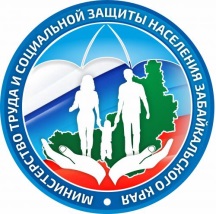 Показатели, характеризующие состояние  охраны труда в организации за 2018 год№ п/пПоказателиДанные за 2018 годДанные за 2017 год1Количество несчастных случаев на производстве1Из них:1- легких;1- тяжелых;1- смертельных;1- групповых;1- скрытых2Количество пострадавших от несчастных случаев на производстве2Из них:2- несовершеннолетних;2- женщин;2- от тяжелого несчастного случаев;2- со смертельным исходом3Количество пострадавших от несчастных случаев на производстве в расчете на 1000 работающих (коэффициент частоты)3со смертельным исходом в расчете на 1000 работающих4Число дней нетрудоспособности в расчете на одного пострадавшего (коэффициент тяжести)5Число впервые выявленных случаев профессиональных заболеваний на 1000 работающих6Наличие опасных производственных объектов, зарегистри-рованных в Забайкальском управлении Ростехнадзора: да/нет6Количество аварий на опасных производственных объектах7Уровень аварийности на подведомственном автотранспорте:7- наличие автотранспорта в организации, указать количество7- количество аварий с участием автотранспорта8Проведение специальной оценки условий труда (далее – СОУТ), да/нет8Год проведения СОУТ8Доля рабочих мест, на которых проведена СОУТ, % от общего количества рабочих мест8Доля работающих на рабочих местах, на которых проведена СОУТ, % от среднесписочной численности9Доля  работающих во вредных и (или) опасных условиях труда по результатам СОУТ, % от среднесписочной численности9- в том числе женщин, % от среднесписочной численности женщин;9- в том числе несовершеннолетних, человек 10Доля работающих во вредных и (или) опасных условиях труда по фактору тяжести трудового процесса по результатам СОУТ, % от среднесписочной численности10- в том числе женщин, % от среднесписочной численности женщин;10- в том числе несовершеннолетних, человек 11Общее количество РМ с допустимыми и оптимальными условиями труда11Из них указать количество задекларированных рабочих мест в Гострудинспекцию в Забайкальском крае, № и дата регистрации/нет11Указать долю задекларированных рабочих мест, % от общего количества рабочих мест с допустимыми и оптимальными условиями труда12Количество рабочих мест, на которых по результатам СОУТ были улучшены условия труда*13Наличие соглашения или иного утвержденного плана мероприятий по улучшению условий и охраны труда, да/ нет13- указать долю выполнения запланированных мероприятий, %14Объем затрат на мероприятия по улучшению  условий и охраны труда на 1 работника в год, тыс. руб.15Количество работников, которым условия труда по результатам СОУТ были улучшены до допустимых в результате модернизации оборудования, переобучения другим профессиям и проведению иных мероприятий**, человек/не требуется/нет15Доля работников, которым улучшены условия труда до допустимых, к количеству работников, занятых на работах с вредными условиями труда, %15Количество женщин, которым условия труда по результатам СОУТ были улучшены до допустимых в результате модернизации оборудования, переобучения другим профессиям и проведению иных мероприятий*, человек/не требуется/нет15Доля женщин, которым улучшены условия труда до допустимых, к количеству женщин, занятых на работах с вредными условиями труда, % /не требуется/ нет16Количество работников, которым условия труда по фактору тяжести трудового процесса СОУТ были улучшены до допустимых в результате модернизации оборудования, переобучения другим профессиям и проведению иных мероприятий*, человек/не требуется/нет16Доля работников, которым улучшены условия труда по фактору тяжести трудового процесса до допустимых, к количеству работников, занятых на работах с вредными условиями труда по данному фактору, % / не требуется16Количество женщин, которым условия труда по фактору тяжести трудового процесса СОУТ были улучшены до допустимых в результате модернизации оборудования, переобучения другим профессиям и проведению иных мероприятий*, человек/не требуется/нет16Доля женщин, которым улучшены условия труда по фактору тяжести трудового процесса до допустимых, к количеству работников, занятых на работах с вредными условиями труда по данному фактору, % / не требуется17Доля работников, которым за работу во вредных и (или) опасных условиях труда установлены доплаты; не требуется / % от среднесписочной численности18Взаимодействие с региональным отделением Фонда социального страхования Российской Федерации по направлениям:18- получение средств на финансирование предупредительных мер по сокращению производственного травматизма и профессиональных заболеваний, руб./нет18- получение скидки к страховому тарифу, %/ нет18- получение надбавки к страховому тарифу, %/ нет19Обеспеченность работников сертифицированными средствами индивидуальной защиты, % от потребности20Обеспеченность санитарно - бытовыми помещениями (гардеробными, душевыми, умывальными комнатами, комнатами личной гигиены женщин), % от санитарных норм 21Наличие службы охраны труда или должности специалиста по охране труда при численности работников более 50 человекили наличие приказа (распорядительного документа) о возложении обязанностей ответственного по охране труда при численности работников менее 50 человек, да/нет22Своевременное (раз в 3 года) прохождение обучения по охране труда в учебных центрах:  22- руководителя организации; № и дата выдачи удостоверения/ нет22- специалиста (ответственного) по охране труда; № и дата выдачи удостоверения/ нет22- членов комиссии по охране труда (по проверке знаний по охране труда); № и дата выдачи удостоверения/нет22- уполномоченных профсоюзов (трудового коллектива) по охране труда; № и дата выдачи удостоверения/нет22- наличие профсоюзной организации; да/нет23Наличие локальных нормативных актов, регламентирующих систему управления охраной труда в организации:23- положения об организации охраны труда, да/нет23- приказов о назначении ответственных за проведение инструктажей по охране труда на рабочих местах, да/нет23- приказов о назначении ответственных за безопасную эксплуатацию оборудования, структурных подразделений, объектов, да/нет/не требуется23- приказов о назначении ответственных за проведение работ повышенной опасности, да/ нет/ не требуется24Наличие комитета (комиссии) по охране труда, да/нет24Количество заседаний комитета (комиссии) по охране труда24Количество разрешенных трудовых споров24Количество предложений о стимулировании работников за активное участие в мероприятиях по улучшению условий и охраны труда25Наличие оборудованного кабинета по охране труда, да/нет26Количество средств наглядной агитации (стендов, уголков и т.д.) по охране труда, размещенных на территории организации  (приложить фото к пояснительной записке)27Количество проведенных дней охраны труда28Обеспеченность организации первичными средствами пожаротушения, % от нормы28Наличие охранно-пожарной сигнализации, да/нет29Наличие в отчетном периоде проверок органов государственного  надзора и контроля, указать органы контроля и надзора, количество проверок/ нет29Уровень выполнения предписаний органов государственного  надзора и контроля, количество устраненных нарушений, % от общего количества выявленных и подлежащих устранению нарушений30Уровень охвата работников проведением обязательных предварительных и периодических медицинских осмотров, % от количества работников, подлежащих данным осмотрам31Проведение ежегодного обучения работников рабочих профессий оказанию первой помощи пострадавшим, да/нет/не требуется32Наличие коллективного договора в организации, нет/ номер уведомительной регистрации32Наличие раздела «Охрана труда» в коллективном договоре, да/нет32Наличие раздела «Пожарная безопасность» в коллективном договоре, да/нет32Наличие раздела «Профилактика ВИЧ/СПИД»33Наличие в организации разработанной и утвержденной программы «Нулевой травматизм», да/нет34Наличие локального акта с мероприятиями по информированию работников по вопросам  ВИЧ-инфекции на рабочих местах (в пояснительной записке указать данные мероприятия), да/нет34% выполнения мероприятий 35Коэффициент обновления основных фондов организации (в сопоставимых ценах), %